様式１　健康長寿とちぎづくり推進県民会議　会員登録申込書年　　　月　　　日　健康長寿とちぎづくり推進県民会議会長　栃木県知事　様※ 原則として、企業・団体名、代表者職氏名、所在地、社員等の人数、下記の取組宣言内容を「健康長寿とちぎWEB」など各種媒体に掲載させていただきます。掲載を希望しない場合は、「不可」に○を付けてください。※ ﾒｰﾙｱﾄﾞﾚｽは会員ﾒｰﾙﾏｶﾞｼﾞﾝ配信の他、急ぎの連絡に使用させて頂きます。健康長寿とちぎづくり取組宣言健康長寿とちぎづくり県民会議は、裏面のプロジェクトや取組を推進しています。裏面を参考に「誰に」「いつ、どのくらいの頻度で」「何を」を具体的に御記入ください。　実施する全ての取組を御記入ください。・ 裏面の重点プロジェクトにあるような取組を実施する場合、同プロジェクトへの御参加をお願いします。　 御参加可能なプロジェクト全てにチェックをつけてください。□身体を動かそうプロジェクト　　□食べて健康！プロジェクト□栃木県脳卒中啓発プロジェクト　□人生100年フレイル予防プロジェクト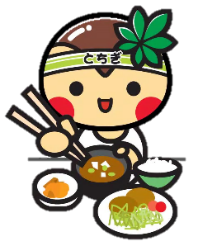 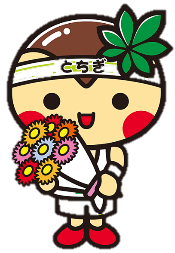 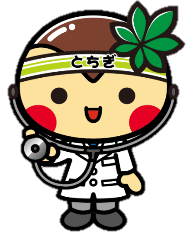 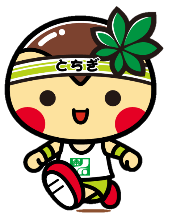 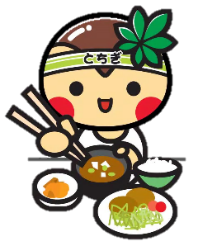 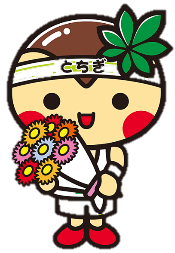 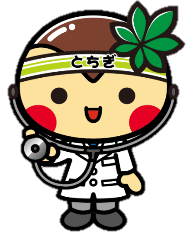 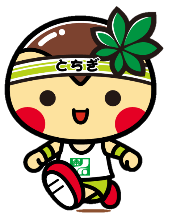 企業・団体名代表者職氏名郵便番号所在地 〒u19070500@city.utsunomiya.tochigi.jp, kenkou@city.ashikaga.lg.jp, kenkou05@city.tochigi.lg.jp, shokensenta@city.sano.lg.jp, kenkou@city.kanuma.lg.jp, kenkou@city.nikko.lg.jp, nz17-sakamoto@city.oyama.lg.jp, kenkou@city.moka.lg.jp, kenkou@city.ohtawara.tochigi.jp, kenkouzousin@city.yaita.lg.jp, kenkouzoushin@city.nasushiobara.lg.jp, u-hoken@city.tochigi-sakura.lg.jp, kenkohfukushi@city.nasukarasuyama.lg.jp, kenkouzoushin@city.shimotsuke.lg.jp, fukushi01@town.kaminokawa.lg.jp, hokencenter@town.mashiko.lg.jp, hokenn.fukushi@town.motegi.lg.jp, kenkou@town.ichikai.lg.jp, kenkou@town.tochigi-haga.lg.jp, kenko@town.mibu.lg.jp, kenkoufukushi@town.nogi.lg.jp, hoken@town.shioya.lg.jp, kenkou@town.takanezawa.tochigi.jp, hokenc@town.nasu.lg.jp, zoushin@town.tochigi-nakagawa.lg.jp  〒u19070500@city.utsunomiya.tochigi.jp, kenkou@city.ashikaga.lg.jp, kenkou05@city.tochigi.lg.jp, shokensenta@city.sano.lg.jp, kenkou@city.kanuma.lg.jp, kenkou@city.nikko.lg.jp, nz17-sakamoto@city.oyama.lg.jp, kenkou@city.moka.lg.jp, kenkou@city.ohtawara.tochigi.jp, kenkouzousin@city.yaita.lg.jp, kenkouzoushin@city.nasushiobara.lg.jp, u-hoken@city.tochigi-sakura.lg.jp, kenkohfukushi@city.nasukarasuyama.lg.jp, kenkouzoushin@city.shimotsuke.lg.jp, fukushi01@town.kaminokawa.lg.jp, hokencenter@town.mashiko.lg.jp, hokenn.fukushi@town.motegi.lg.jp, kenkou@town.ichikai.lg.jp, kenkou@town.tochigi-haga.lg.jp, kenko@town.mibu.lg.jp, kenkoufukushi@town.nogi.lg.jp, hoken@town.shioya.lg.jp, kenkou@town.takanezawa.tochigi.jp, hokenc@town.nasu.lg.jp, zoushin@town.tochigi-nakagawa.lg.jp  〒u19070500@city.utsunomiya.tochigi.jp, kenkou@city.ashikaga.lg.jp, kenkou05@city.tochigi.lg.jp, shokensenta@city.sano.lg.jp, kenkou@city.kanuma.lg.jp, kenkou@city.nikko.lg.jp, nz17-sakamoto@city.oyama.lg.jp, kenkou@city.moka.lg.jp, kenkou@city.ohtawara.tochigi.jp, kenkouzousin@city.yaita.lg.jp, kenkouzoushin@city.nasushiobara.lg.jp, u-hoken@city.tochigi-sakura.lg.jp, kenkohfukushi@city.nasukarasuyama.lg.jp, kenkouzoushin@city.shimotsuke.lg.jp, fukushi01@town.kaminokawa.lg.jp, hokencenter@town.mashiko.lg.jp, hokenn.fukushi@town.motegi.lg.jp, kenkou@town.ichikai.lg.jp, kenkou@town.tochigi-haga.lg.jp, kenko@town.mibu.lg.jp, kenkoufukushi@town.nogi.lg.jp, hoken@town.shioya.lg.jp, kenkou@town.takanezawa.tochigi.jp, hokenc@town.nasu.lg.jp, zoushin@town.tochigi-nakagawa.lg.jp 社員等の人数　　　　　　　　　　　　　　　人公表可否（※）　　可　　・　　不可連絡先担当者所属：　　　　　　　　　　　職氏名　 ：電話番号　：　　　　　　　　　　　FAX番号：Eﾒｰﾙｱﾄﾞﾚｽ：　　　　　　　　　　　　　　　※会員ﾒｰﾙﾏｶﾞｼﾞﾝ配信　 要  ・  不要担当者所属：　　　　　　　　　　　職氏名　 ：電話番号　：　　　　　　　　　　　FAX番号：Eﾒｰﾙｱﾄﾞﾚｽ：　　　　　　　　　　　　　　　※会員ﾒｰﾙﾏｶﾞｼﾞﾝ配信　 要  ・  不要担当者所属：　　　　　　　　　　　職氏名　 ：電話番号　：　　　　　　　　　　　FAX番号：Eﾒｰﾙｱﾄﾞﾚｽ：　　　　　　　　　　　　　　　※会員ﾒｰﾙﾏｶﾞｼﾞﾝ配信　 要  ・  不要